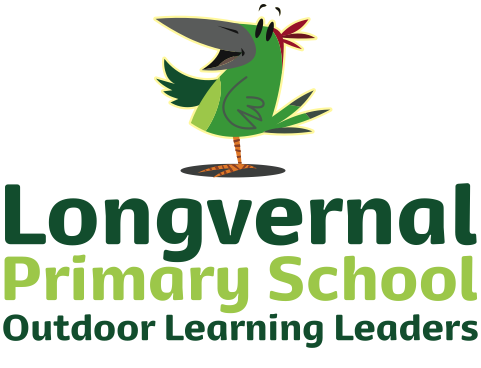 Clapton Road	Midsomer Norton	Radstock    BA3 2LP	Telephone: 01761 412777Fax:  01761 419883		                                  Email: office@longvernalschool.comWebsite:  www.longvernal.com“part of the Midsomer Norton Schools Partnership"                                                         Headteacher: Karen Bazeley4th November 2021Dear Parents and Carers, Thursday 11th November 2021 sees Remembrance Day for all of those who lost their lives during the war. To mark the occasion, The Longvernal Community Leaders will be selling poppies, pencils, rulers, pin badges, amongst other items to the children and will be asking for a small donation, which will be given to the charity, The Royal British Legion’s Poppy Appeal. The Longvernal Community Leaders will be visiting each class from Monday 8th November – Friday 12th November, so please send your child into school with their donation, if they wish to purchase something to support the charity. Any questions, please ask your child’s teacher.Kind regards, Miss Collins and The Community Leaders 